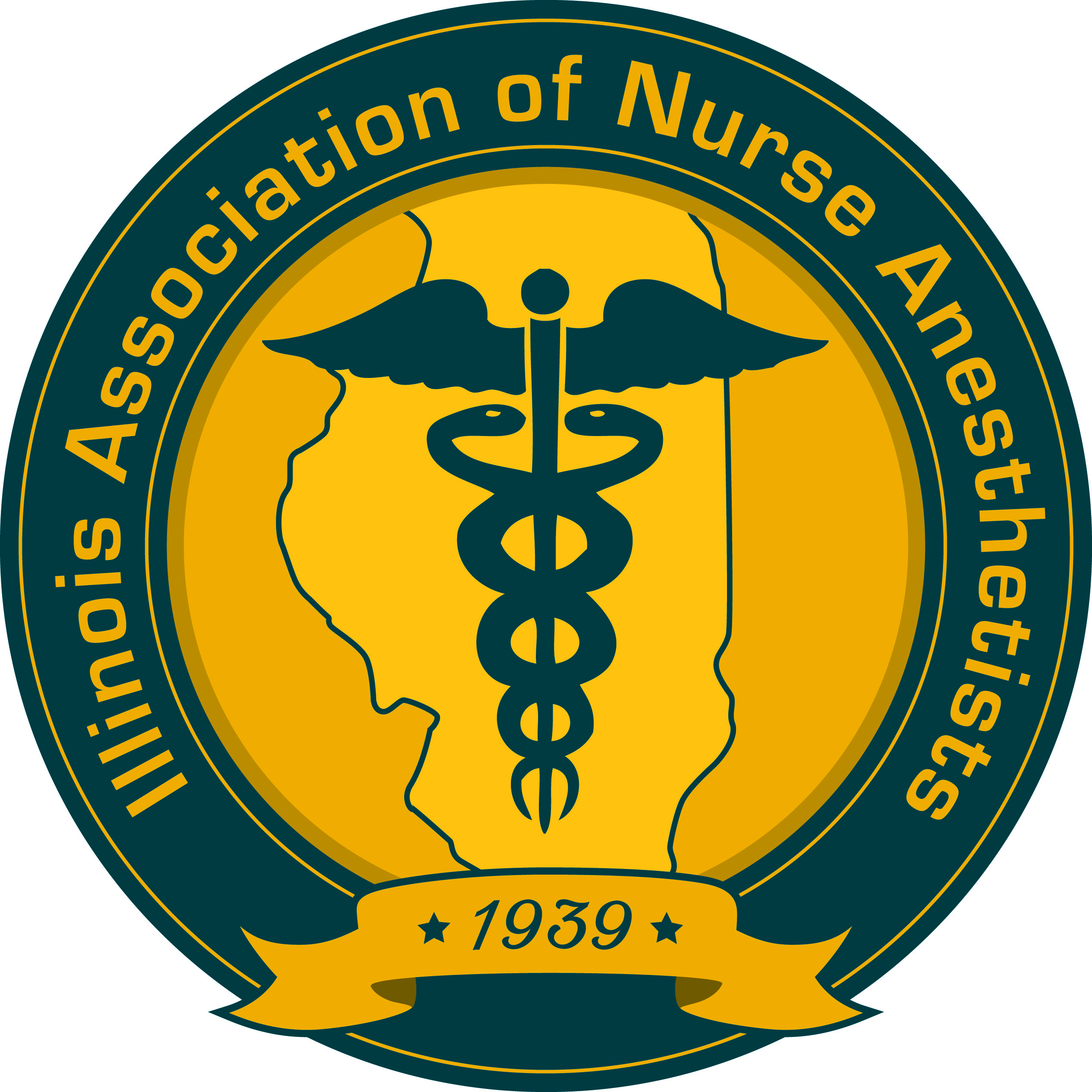 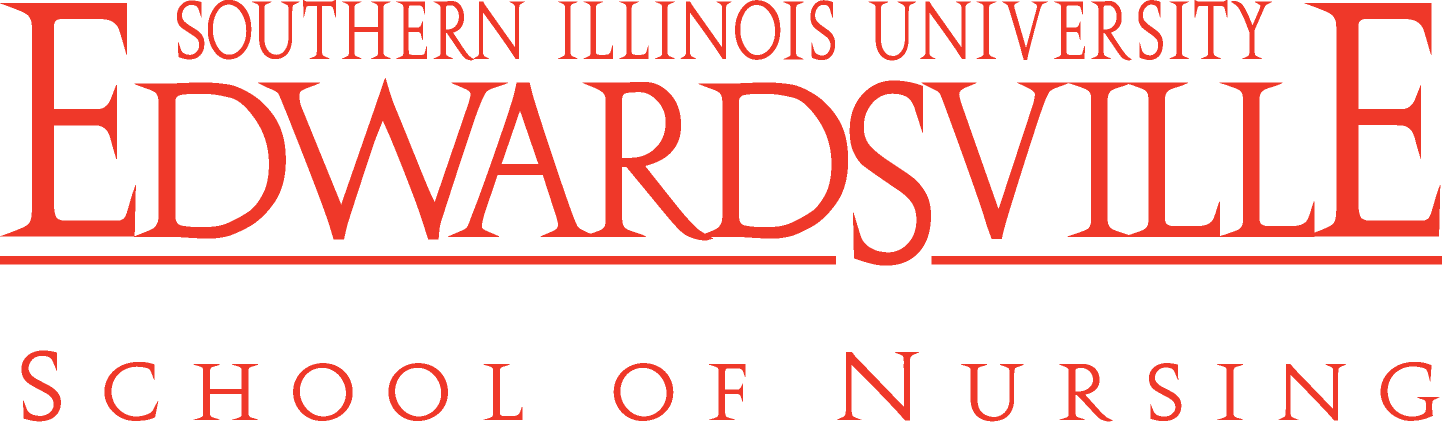 ACLS/BLS/PALS – Please note this is no longer a one day event, but is a **TWO DAY EVENT.Saturday, January 29, 202208:00-08:30			Registration and Continental Breakfast, Alumni Hall, 2nd Floor08:30-08:45			Welcome and Course Orientation08:45-09:15 (0.5 CE Credit)	1-Rescuer Adult BLS with AED09:15-09:45 (0.5 CE Credit)	2-Rescuer Child BLS with AED09:45-10:15 (0.5 CE Credit)	Team Dynamics & High-Performance Teams Activity10:15-10:30			Break10:30-11:30 (1 CE Credit)		Infant BLS with AED & Relief of Choking11:30-12:00 (0.5 CE Credit)	BLS for Healthcare Provider Written Exam 12:00-12:30			Working Lunch/ACLS Course Overview & Organization/				The Science of Resuscitation12:30-14:30 (2 CE Credit)		High-Quality BLS Testing Station & Airway Management Testing Station 14:30-14:45 (0.25 CE Credit)	Technology Review14:45-16:45 (2 CE Credit)		Team Dynamics & Megacode Practice Station 16:45-18:00 (1.25 CE Credit)	Megacode Test 18:00 (0.5 CE Credit)		ACLS Test/Remediation/AdjournSunday, January 30, 202208:00-08:30			Registration and Continental Breakfast, Alumni Hall, 2nd Floor08:30-09:00 (0.25 CE Credit)	Course Orientation & Science of Pediatric Resuscitation09:00-10:00 (1 CE Credit)		Learning/Testing Stations: Child & Infant High Quality BLS10:00-10:30 (0.5 CE Credit)	Overview of Systematic Approach Model & Team Dynamics10:30-10:45			Break10:45-11:45 (1 CE Credit)		Case Scenario Practice with Simulations11:45-12:15 (0.25 CE Credit) 	Management of Post-Cardiac Arrest Care12:15-12:45 (0.5 CE Credit)	Case Scenario Practice with Simulations12:45-14:45 (2 CE Credit)		Case Scenario Testing14:45 (0.5 CE Credit)			PALS Test /Remediation/AdjournRegistration Form**In order to be eligible to receive new cards, all Participants MUST bring: A photocopy of their current American Heart Association cards.The printed results of the ACLS and/or PALS pretests with a score greater than 84% on each. The only exception is if they have a printed Certificate of Completion from either the ACLS or PALS AHA Heartcode Part 1 Course instead of a current AHA Card.Name:				________						   			Address:						________							City, State, Zip:								_________				Telephone:						  Email:							 AANA #: 					***Payments will be processed through the SIUE Foundation as received.***Please note this make take up to two weeks.Select One Provider Category and the Recertification Courses Requested:BLS			ACLS			PALS		TOTAL 	_______SIUE Student**_____$50.00		_______  $95.00		_______  $95.00		_______		_______Megacode Only***_____$35.00		_______  $95.00		_______  $95.00		_______**Megacode Only** Initial or Expired ACLS/BLS/PALS eSimulation documentation is required; see webpage below. 	          						   Total Payment for Recertification Courses Requested: _______Checks Payable to:    SIUE Foundation.Credit Card Payments and Registration Forms may be emailed:Name of cardholder as it appears on the credit card									Card Type:  _____MC	_____Visa	_____AM EX	_____DiscoverCredit Card #						   Expiration Date:			  CVV#		Mail Completed ACLS/BLS/PALS Registration Form with checks to:Southern Illinois University EdwardsvilleSchool of NursingAttn: Kris Heather Campus Box 1066, Alumni HallEdwardsville, IL 62026For registration information contact: Kris Heather at 618-650-2551 or kheathe@siue.eduFor Up-To-Date information please go to: http://www.siue.edu/nursing/academic-programs/graduate/acls-bls-pals%20recertification/acls-bls-pals%20recertification.shtmlGeneral information, course materials, requirements for Initial & Expired ACLS/BLS/PALS Certification, SIUE maps, and other course information are available online. Program Coordinator: Leah Baecht, DNP, CRNA, APRN, SIUE Nurse Anesthesia Assistant Program Director